This is flyer has somewhat small print to conserve ink. If you’re into that kind of stuff,Join Naturally Green!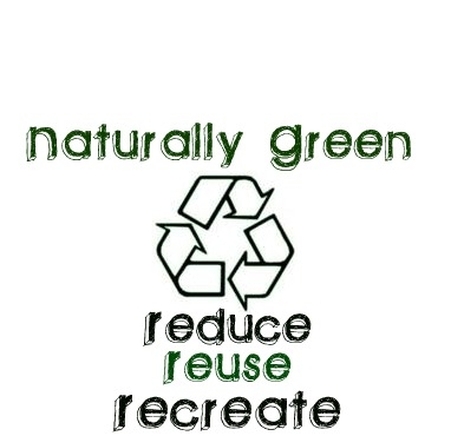 The Environmental Club of Adolfo Camarillo High SchoolMeetings are on Wednesdays at lunch in T-8.Advisor: Mrs. Tawney SafranSign up for Remind101: Text @naturally to (805) 322-8058Please give this flyer to someone else if you’re done with it. Or recycle it.This is flyer has somewhat small print to conserve ink. If you’re into that kind of stuff,Join Naturally Green!The Environmental Club of Adolfo Camarillo High SchoolMeetings are on Wednesdays at lunch in T-8.Advisor: Mrs. Tawney SafranSign up for Remind101: Text @naturally to (805) 322-8058Please give this flyer to someone else if you’re done with it. Or recycle it.This is flyer has somewhat small print to conserve ink. If you’re into that kind of stuff,Join Naturally Green!The Environmental Club of Adolfo Camarillo High SchoolMeetings are on Wednesdays at lunch in T-8.Advisor: Mrs. Tawney SafranSign up for Remind101: Text @naturally to (805) 322-8058Please give this flyer to someone else if you’re done with it. Or recycle it.